INITIAL HEALTH ASSESSMENT OF UNACCOMPANIED ASYLUM SEEKING CHILD OR YOUNG PERSONPROFORMA FOR ASSESSMENT AND SUMMARY REPORT: REVISED MARCH 2023ALL OF PART A TO BE COMPLETED BY THE SOCIAL WORKERPART A CONTINUED….PART B: TO BE COMPLETED BY THE DOCTOR(Contemporaneous record - will not be distributed)PAGE LEFT BLANKPART C: TO BE COMPLETED BY THE DOCTORSUMMARY REPORT(Ensure comments by young person as well as social worker and carer/ key worker are included)Cut and paste from PART B – Only PART C will be distributed.HEALTH CARE PLANClinician to add and delete issues and recommendations as appropriateAPPENDIX 1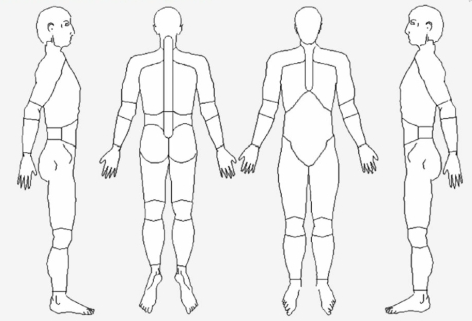 Young person’s details – Pages 1 and 2 to be populated using information from Social care Unique Child Record as per local practiceYoung person’s details – Pages 1 and 2 to be populated using information from Social care Unique Child Record as per local practiceYoung person’s details – Pages 1 and 2 to be populated using information from Social care Unique Child Record as per local practiceYoung person’s details – Pages 1 and 2 to be populated using information from Social care Unique Child Record as per local practiceYoung person’s details – Pages 1 and 2 to be populated using information from Social care Unique Child Record as per local practiceYoung person’s details – Pages 1 and 2 to be populated using information from Social care Unique Child Record as per local practiceYoung person’s details – Pages 1 and 2 to be populated using information from Social care Unique Child Record as per local practiceYoung person’s details – Pages 1 and 2 to be populated using information from Social care Unique Child Record as per local practiceFirst Name (s)Family NameFamily NameKnown asPreviously known asPreviously known asDate of Birth GenderGenderAge assessment being undertaken        Age assessment being undertaken        Age assessment being undertaken         Y / N  NHS NumberNHS NumberLegal Status/ Current Legal ProceedingsLegal Status/ Current Legal ProceedingsLegal Status/ Current Legal ProceedingsLegal Status/ Current Legal ProceedingsKeyworker/ Foster Carer/ Main contact at accommodationKeyworker/ Foster Carer/ Main contact at accommodationKeyworker/ Foster Carer/ Main contact at accommodationKeyworker/ Foster Carer/ Main contact at accommodationDate and mode of arrival in the UKDate and mode of arrival in the UKDate and mode of arrival in the UKDate and mode of arrival in the UKYoung person’s addressYoung person’s addressYoung person’s addressYoung person’s addressCountry of originCountry of originCountry of originCountry of originPostcodeTelephone numberTelephone numberTelephone numberTelephone numberReason for being Looked afterReason for being Looked afterReason for being Looked afterReason for being Looked afterUnaccompanied minorUnaccompanied minorUnaccompanied minorUnaccompanied minorPerson(s) with parental responsibilityPerson(s) with parental responsibilityPerson(s) with parental responsibilityPerson(s) with parental responsibilityNumber of placements since arrival in the UKNumber of placements since arrival in the UKNumber of placements since arrival in the UKNumber of placements since arrival in the UKIs a further move planned? (Y / N If yes, please detail )      Is a further move planned? (Y / N If yes, please detail )      Is a further move planned? (Y / N If yes, please detail )      Is a further move planned? (Y / N If yes, please detail )      EthnicityEthnicityReligionReligionReligionFirst LanguageFirst LanguageOther languagesOther languagesOther languagesInterpreter required (Y / N  If Yes, Specify language)                           Interpreter required (Y / N  If Yes, Specify language)                           Interpreter required (Y / N  If Yes, Specify language)                           Interpreter required (Y / N  If Yes, Specify language)                           Educational plan (Yes / Not yet; Give details)       Educational plan (Yes / Not yet; Give details)       Educational plan (Yes / Not yet; Give details)       Educational plan (Yes / Not yet; Give details)       Educational plan (Yes / Not yet; Give details)       Educational plan (Yes / Not yet; Give details)       Educational plan (Yes / Not yet; Give details)       Educational plan (Yes / Not yet; Give details)       Specify any known health, learning, developmental, emotional, behavioural, vision or hearing needsSpecify any known health, learning, developmental, emotional, behavioural, vision or hearing needsSpecify any known health, learning, developmental, emotional, behavioural, vision or hearing needsSpecify any known health, learning, developmental, emotional, behavioural, vision or hearing needsSpecify any known health, learning, developmental, emotional, behavioural, vision or hearing needsSpecify any known health, learning, developmental, emotional, behavioural, vision or hearing needsSpecify any known health, learning, developmental, emotional, behavioural, vision or hearing needsSpecify any known health, learning, developmental, emotional, behavioural, vision or hearing needsSocial Services / Local Authority detailsSocial Services / Local Authority detailsName of Social worker and teamAddressTelephone EmailName of Team ManagerGP RegistrationGP RegistrationName of GP or PracticeTelephone Number of PracticeDate seenConsent to the young person’s health assessment by young person if older than 16 years OR person with parental responsibility OR person authorised by Local Authority to give consent, where the child does not have capacity to consentConsent to the young person’s health assessment by young person if older than 16 years OR person with parental responsibility OR person authorised by Local Authority to give consent, where the child does not have capacity to consentNameSignatureDateRelationship to young personConsent for examinationUnless younger than 15 years, the young person should normally give consent for the examination and distribution of reports - assisted by the interpreter if necessary. I agree to having a medical assessment including limited physical examination (as explained by the medical practitioner) and to a health plan being produced with my involvement. Permission given for summary/ health plan to be copied to GP/ Social worker/ Key Worker/ Foster Carer/ Other(delete not applicable)Print name:                                                               Signature:Date:Date of assessmentVenueThose present at assessment and relationship to young person            Those present at assessment and relationship to young person            Those present at assessment and relationship to young person            Those present at assessment and relationship to young person            Those present at assessment and relationship to young person            Those present at assessment and relationship to young person            Was the young person  seen by the Doctor/ (Nurse) without the carer?   Was the young person  seen by the Doctor/ (Nurse) without the carer?   Was the young person  seen by the Doctor/ (Nurse) without the carer?   Was the young person  seen by the Doctor/ (Nurse) without the carer?   Was the young person  seen by the Doctor/ (Nurse) without the carer?   Y / NName of interpreter / Contact agencyName of interpreter / Contact agencyName of interpreter / Contact agencyName of interpreter / Contact agencyLanguageLanguageLanguageLanguageName of Doctor/ (Nurse) carrying out health assessment      Name of Doctor/ (Nurse) carrying out health assessment      Name of Doctor/ (Nurse) carrying out health assessment      Name of Doctor/ (Nurse) carrying out health assessment      Name of Doctor/ (Nurse) carrying out health assessment      Name of Doctor/ (Nurse) carrying out health assessment      Current health - Specify concerns of both carer  and young person(Include review of systems: skin, musculoskeletal problems, headaches, chest pain, palpitations, etc)Current health - Specify concerns of both carer  and young person(Include review of systems: skin, musculoskeletal problems, headaches, chest pain, palpitations, etc)Current health - Specify concerns of both carer  and young person(Include review of systems: skin, musculoskeletal problems, headaches, chest pain, palpitations, etc)Current health - Specify concerns of both carer  and young person(Include review of systems: skin, musculoskeletal problems, headaches, chest pain, palpitations, etc)Current health - Specify concerns of both carer  and young person(Include review of systems: skin, musculoskeletal problems, headaches, chest pain, palpitations, etc)Current health - Specify concerns of both carer  and young person(Include review of systems: skin, musculoskeletal problems, headaches, chest pain, palpitations, etc)Diet:Toiletting:Sleeping:Diet:Toiletting:Sleeping:Diet:Toiletting:Sleeping:Diet:Toiletting:Sleeping:Diet:Toiletting:Sleeping:Diet:Toiletting:Sleeping:TB screening                                                   TB screening                                                   TB screening                                                   TB screening                                                   TB screening                                                   TB screening                                                   Does young person come from a TB endemic country, or had possible exposure en-route to UK?Does young person come from a TB endemic country, or had possible exposure en-route to UK?Does young person come from a TB endemic country, or had possible exposure en-route to UK?Does young person come from a TB endemic country, or had possible exposure en-route to UK?Does young person come from a TB endemic country, or had possible exposure en-route to UK?Does young person come from a TB endemic country, or had possible exposure en-route to UK?Are you experiencing any of the following symptoms?Cough that has lasted for longer than 3 weeks □ (if so, is it productive?   Yes/ No)fevers □   night sweats □    loss of appetite □    weight loss □   enlarged lymph nodes □shortness of breath □   chest pain □   unexplained tiredness or lethargy □Are you experiencing any of the following symptoms?Cough that has lasted for longer than 3 weeks □ (if so, is it productive?   Yes/ No)fevers □   night sweats □    loss of appetite □    weight loss □   enlarged lymph nodes □shortness of breath □   chest pain □   unexplained tiredness or lethargy □Are you experiencing any of the following symptoms?Cough that has lasted for longer than 3 weeks □ (if so, is it productive?   Yes/ No)fevers □   night sweats □    loss of appetite □    weight loss □   enlarged lymph nodes □shortness of breath □   chest pain □   unexplained tiredness or lethargy □Are you experiencing any of the following symptoms?Cough that has lasted for longer than 3 weeks □ (if so, is it productive?   Yes/ No)fevers □   night sweats □    loss of appetite □    weight loss □   enlarged lymph nodes □shortness of breath □   chest pain □   unexplained tiredness or lethargy □Are you experiencing any of the following symptoms?Cough that has lasted for longer than 3 weeks □ (if so, is it productive?   Yes/ No)fevers □   night sweats □    loss of appetite □    weight loss □   enlarged lymph nodes □shortness of breath □   chest pain □   unexplained tiredness or lethargy □Are you experiencing any of the following symptoms?Cough that has lasted for longer than 3 weeks □ (if so, is it productive?   Yes/ No)fevers □   night sweats □    loss of appetite □    weight loss □   enlarged lymph nodes □shortness of breath □   chest pain □   unexplained tiredness or lethargy □Have you had TB in the past?                                    Have you had TB in the past?                                    Have you had TB in the past?                                    Have you had TB in the past?                                    Have you had TB in the past?                                    Have you had TB in the past?                                    Do you have any known contact with TB?(either recently or in the past e.g.  family member having had TB)Do you have any known contact with TB?(either recently or in the past e.g.  family member having had TB)Do you have any known contact with TB?(either recently or in the past e.g.  family member having had TB)Do you have any known contact with TB?(either recently or in the past e.g.  family member having had TB)Do you have any known contact with TB?(either recently or in the past e.g.  family member having had TB)Do you have any known contact with TB?(either recently or in the past e.g.  family member having had TB)Documentation of BCG vaccination?Documentation of BCG vaccination?Documentation of BCG vaccination?Documentation of BCG vaccination?Documentation of BCG vaccination?Documentation of BCG vaccination?Insert information from the Welfare Form here (Capture what is already known of YP’s journey)Insert information from the Welfare Form here (Capture what is already known of YP’s journey)Describe any known health risks or potentially relevant adverse experiences.  (Include time taken to travel to UK and detail countries of transit. Include experience of conflict, bereavement, poor conditions, time in desert, food deprivation, assault, torture, sexual abuse)Describe any known health risks or potentially relevant adverse experiences.  (Include time taken to travel to UK and detail countries of transit. Include experience of conflict, bereavement, poor conditions, time in desert, food deprivation, assault, torture, sexual abuse)Detail whether YP has already had any other acute health evaluation or has been referred to relevant services e.g. sexual health, refugee council, red cross family tracingDetail whether YP has already had any other acute health evaluation or has been referred to relevant services e.g. sexual health, refugee council, red cross family tracingMedication and any allergiesMedication and any allergiesImmunisations givenImmunisations givenDentistOpticianDate seenDate seenName of Dental PracticeName of OpticianTelephone No.Telephone No.Other health professionals involved(Please detail all other health services / professionals involved since arrival in UK/ dates seen/ outcomes)Other health professionals involved(Please detail all other health services / professionals involved since arrival in UK/ dates seen/ outcomes)Past health history (Birth history if known; Any significant past illness, operations, blood transfusions, tattoos, scars, accidents, Female Genital Mutilation (FGM); Any screening known – sickle status, thalassaemia status?)Past health history (Birth history if known; Any significant past illness, operations, blood transfusions, tattoos, scars, accidents, Female Genital Mutilation (FGM); Any screening known – sickle status, thalassaemia status?)Family health history (Birth family details - specify if not available. Include significant health issues, bereavement, contact.)Family health history (Birth family details - specify if not available. Include significant health issues, bereavement, contact.)Functional assessment - What can they do?:Functional assessment - What can they do?:Motor skills / CoordinationMotor skills / CoordinationAttention skills / concentrationAttention skills / concentrationCommunication skills (Ask interpreter)Communication skills (Ask interpreter)Social skills / social interaction skillsSocial skills / social interaction skillsPersonal carePersonal careIndependence skills (e.g. money, travelling, using washing machine, time etc.)Independence skills (e.g. money, travelling, using washing machine, time etc.)Schooling experienceSchooling experienceIn country of origin/on journey- Reading/ writing (own language; English letters)/ countingAny problems with learning/ any support requiredLiked and disliked subjectsPlan for the futureLifestyle assessment (ask both young person and carer)Lifestyle assessment (ask both young person and carer)How do you spend the day at the moment? How do you spend the day at the moment? Are you eating a healthy diet? Able to cook? Eating with others? Are you eating a healthy diet? Able to cook? Eating with others? Interests and hobbies/special skills or talents/religious beliefs (does YP have all required equipt.such as Koran?)Interests and hobbies/special skills or talents/religious beliefs (does YP have all required equipt.such as Koran?)Are you exercising regularly? What kind of exercise?Are you exercising regularly? What kind of exercise?Safeguarding concerns (ask both young person and carer)Safeguarding concerns (ask both young person and carer)Do you use alcohol, tobacco, drugs to relax? (Amounts used; escalating? associated concerning symptoms? – consider using tool e.g. CRAAFT)Do you use alcohol, tobacco, drugs to relax? (Amounts used; escalating? associated concerning symptoms? – consider using tool e.g. CRAAFT)Are you currently or have you previously been sexually active? (any indication of sexual exploitation: use CSE tool: FGM )Are you currently or have you previously been sexually active? (any indication of sexual exploitation: use CSE tool: FGM )Any risk of criminal exploitation / debt / radicalisation?Any risk of criminal exploitation / debt / radicalisation?Aware of internet safety? Other risks?Aware of internet safety? Other risks?Emotional and mental healthEmotional and mental healthEmotional and mental healthAsk carer regarding behaviour of young person at home/with others; any concerns about emotional and mental health?Ask carer regarding behaviour of young person at home/with others; any concerns about emotional and mental health?Ask carer regarding behaviour of young person at home/with others; any concerns about emotional and mental health?How do you feel at present?How do you feel at present?How do you feel at present?Are you happy with/in your placement?Are you happy with/in your placement?Are you happy with/in your placement?COMPLETE MOODS AND FEELINGS QUESTIONNAIRE (MFQ) WITH INTERPRETER COMPLETE MOODS AND FEELINGS QUESTIONNAIRE (MFQ) WITH INTERPRETER COMPLETE MOODS AND FEELINGS QUESTIONNAIRE (MFQ) WITH INTERPRETER Score:Explanation of score:Score:Explanation of score:Score:Explanation of score:POST TRAUMATIC STRESS DISORDER AND DEPRESSION SCREENCan you tell me how all that you have experienced has made you feel?POST TRAUMATIC STRESS DISORDER AND DEPRESSION SCREENCan you tell me how all that you have experienced has made you feel?POST TRAUMATIC STRESS DISORDER AND DEPRESSION SCREENCan you tell me how all that you have experienced has made you feel?(a) Post traumatic stress reactions: In particular, can you tell me about the following stress reactions that many young refugees experience?(a) Post traumatic stress reactions: In particular, can you tell me about the following stress reactions that many young refugees experience?(a) Post traumatic stress reactions: In particular, can you tell me about the following stress reactions that many young refugees experience?Do you have distressing memories or ‘flashbacks’ of past events that upset you?         Do you have distressing memories or ‘flashbacks’ of past events that upset you?         Y / NDescribe        Describe        Describe        Do you get distressing nightmares?                                                                                Do you get distressing nightmares?                                                                                Y / N Describe                                                 Describe                                                 Describe                                                 Do you avoid people or situations that could remind you of what you experienced?      Do you avoid people or situations that could remind you of what you experienced?      Y / N Describe                                                                                                                           Describe                                                                                                                           Do you experience a racing heart, sweaty palms or feeling dizzy when there are reminders?                                                                                                                         Do you experience a racing heart, sweaty palms or feeling dizzy when there are reminders?                                                                                                                         Y / NDescribeDescribeHave you ever thought about / made plans about harming yourself if you feel very sad / hopeless?                                                                                                                          Have you ever thought about / made plans about harming yourself if you feel very sad / hopeless?                                                                                                                          Y / N  Describe circumstancesDescribe circumstancesDescribe circumstances(b) Low mood/change in mood:(b) Low mood/change in mood:(b) Low mood/change in mood:How do you feel most of the time? Happy / Sad / Other……………..……..                                Has what you have experienced affected your temper?Y / N   DescribeY / N   DescribeDo you have difficulties sleeping? (A disrupted sleep pattern is common after a long journey or if experiencing post trauma symptoms.)                                    Y / NDescribe:Getting to sleep/ waking early/ restless/ sleepwalking/ nightmares/ other Y / NDescribe:Getting to sleep/ waking early/ restless/ sleepwalking/ nightmares/ other Do you have any difficulties eating?                                Y / N         Describe:                Poor appetite/ overeating/ other                         Y / N         Describe:                Poor appetite/ overeating/ other                         How do you think the future will be?                                Same/ better/ worse(Give reasons)Same/ better/ worse(Give reasons)(c) Worries(c) Worries(c) WorriesWhat is your biggest worry right now? What sorts of things do you worry about? (e.g. getting a good education, making and keeping friends, being allowed to stay in UK, health or getting ill, my accommodation, money, my family’s welfare and safety, being able to follow religion)What is your biggest worry right now? What sorts of things do you worry about? (e.g. getting a good education, making and keeping friends, being allowed to stay in UK, health or getting ill, my accommodation, money, my family’s welfare and safety, being able to follow religion)What is your biggest worry right now? What sorts of things do you worry about? (e.g. getting a good education, making and keeping friends, being allowed to stay in UK, health or getting ill, my accommodation, money, my family’s welfare and safety, being able to follow religion)(d) Coping and Support(d) Coping and Support(d) Coping and SupportWho do you turn to if you feel very sad or worried or when you feel you need advice? (Carer/ friend/ social worker/ relative/ no-one) – Where do you get your strength from?Who do you turn to if you feel very sad or worried or when you feel you need advice? (Carer/ friend/ social worker/ relative/ no-one) – Where do you get your strength from?Who do you turn to if you feel very sad or worried or when you feel you need advice? (Carer/ friend/ social worker/ relative/ no-one) – Where do you get your strength from?Would you like to see someone to talk about these problems now?                         Would you like to see someone to talk about these problems now?                         Would you like to see someone to talk about these problems now?                         Y / NAlternatively to screening outlined above ask young person to complete locally agreed screening questionnaires (that consider post trauma symtoms and depression) e.g. SDQ, PTSD screen and Depression screen. Be aware of high incidence of post traumatic symptoms.Alternatively to screening outlined above ask young person to complete locally agreed screening questionnaires (that consider post trauma symtoms and depression) e.g. SDQ, PTSD screen and Depression screen. Be aware of high incidence of post traumatic symptoms.Alternatively to screening outlined above ask young person to complete locally agreed screening questionnaires (that consider post trauma symtoms and depression) e.g. SDQ, PTSD screen and Depression screen. Be aware of high incidence of post traumatic symptoms.Physical examinationPhysical examinationPhysical examinationPhysical examinationPhysical examinationPhysical examinationPhysical examinationObservation in clinic: Young person’s behaviour; rapport with carer/ key worker/ interpreter; interaction with doctorObservation in clinic: Young person’s behaviour; rapport with carer/ key worker/ interpreter; interaction with doctorObservation in clinic: Young person’s behaviour; rapport with carer/ key worker/ interpreter; interaction with doctorObservation in clinic: Young person’s behaviour; rapport with carer/ key worker/ interpreter; interaction with doctorObservation in clinic: Young person’s behaviour; rapport with carer/ key worker/ interpreter; interaction with doctorObservation in clinic: Young person’s behaviour; rapport with carer/ key worker/ interpreter; interaction with doctorObservation in clinic: Young person’s behaviour; rapport with carer/ key worker/ interpreter; interaction with doctorHeight:           cm      :                                     centile       Weight:           kg     Weight:           kg                   centile         BMI:         centileGeneral appearance:General appearance:General appearance:General appearance:General appearance:General appearance:General appearance:Oral Health:Oral Health:Oral Health:Oral Health:Oral Health:Oral Health:Oral Health:Skin (use body map to document torture markings – see appendix 1):Skin (use body map to document torture markings – see appendix 1):Skin (use body map to document torture markings – see appendix 1):(remember TB)BCG scar                                        Y / N     Lymphadenopathy                      Y / N(remember TB)BCG scar                                        Y / N     Lymphadenopathy                      Y / N(remember TB)BCG scar                                        Y / N     Lymphadenopathy                      Y / N(remember TB)BCG scar                                        Y / N     Lymphadenopathy                      Y / NENT: ENT: ENT: ENT: ENT: ENT: ENT: Eyes:Any visual disturbance?Eyes:Any visual disturbance?Eyes:Any visual disturbance?Eyes:Any visual disturbance?Eyes:Any visual disturbance?Eyes:Any visual disturbance?Eyes:Any visual disturbance?Chest:Chest:Chest:Chest:Chest:Chest:Chest:Cardiovascular system:Cardiovascular system:Cardiovascular system:Cardiovascular system:Cardiovascular system:Cardiovascular system:Cardiovascular system:Abdomen:Abdomen:Abdomen:Abdomen:Abdomen:Abdomen:Abdomen:Pubertal status (verbal report both testicles descended; discuss regular testicular self-examination)Pubertal status (verbal report both testicles descended; discuss regular testicular self-examination)Pubertal status (verbal report both testicles descended; discuss regular testicular self-examination)Pubertal status (verbal report both testicles descended; discuss regular testicular self-examination)Pubertal status (verbal report both testicles descended; discuss regular testicular self-examination)Pubertal status (verbal report both testicles descended; discuss regular testicular self-examination)Pubertal status (verbal report both testicles descended; discuss regular testicular self-examination)Nervous system:Nervous system:Nervous system:Nervous system:Nervous system:Nervous system:Nervous system:Musculoskeletal system:Musculoskeletal system:Musculoskeletal system:Musculoskeletal system:Musculoskeletal system:Musculoskeletal system:Musculoskeletal system:Consider risk of FGM (ask regarding female circumcision/cutting if appropriate)Consider risk of FGM (ask regarding female circumcision/cutting if appropriate)Consider risk of FGM (ask regarding female circumcision/cutting if appropriate)Consider risk of FGM (ask regarding female circumcision/cutting if appropriate)Consider risk of FGM (ask regarding female circumcision/cutting if appropriate)Consider risk of FGM (ask regarding female circumcision/cutting if appropriate)Consider risk of FGM (ask regarding female circumcision/cutting if appropriate)Young person’s consent gained to share summaryYoung person’s consent gained to share summaryYoung person’s consent gained to share summaryYes/ NoList of past and current health issues List of past and current health issues List of past and current health issues List of past and current health issues Current health and wellbeing (including diet, sleeping etc.)Current health and wellbeing (including diet, sleeping etc.)Current health and wellbeing (including diet, sleeping etc.)Current health and wellbeing (including diet, sleeping etc.)Physical examination Physical examination Physical examination Physical examination □ Normal□ Abnormal – Give details: TB screening: Increased risk - yes/noWeight:Height:BMI:Weight:Height:BMI:Weight:Height:BMI:Medication and any allergies Medication and any allergies Medication and any allergies Medication and any allergies Immunisations given (list with dates)Immunisations given (list with dates)Immunisations given (list with dates)Immunisations given (list with dates)Relevant family historyRelevant family historyRelevant family historyRelevant family historySignificant past health history (including travel history)Significant past health history (including travel history)Significant past health history (including travel history)Significant past health history (including travel history)Risk factors for Blood borne infectionsRisk factors for Blood borne infectionsRisk factors for Blood borne infectionsRisk factors for Blood borne infectionstattoos□   surgery□   FGM□  blood transfusion□  sexually active□ Hepatitis B/C or HIV endemic in country of origin or stay□(See PHE Migrant Health Guide 2014: https://www.gov.uk/government/collections/migrant-health-guide-countries-a-to-z )tattoos□   surgery□   FGM□  blood transfusion□  sexually active□ Hepatitis B/C or HIV endemic in country of origin or stay□(See PHE Migrant Health Guide 2014: https://www.gov.uk/government/collections/migrant-health-guide-countries-a-to-z )tattoos□   surgery□   FGM□  blood transfusion□  sexually active□ Hepatitis B/C or HIV endemic in country of origin or stay□(See PHE Migrant Health Guide 2014: https://www.gov.uk/government/collections/migrant-health-guide-countries-a-to-z )tattoos□   surgery□   FGM□  blood transfusion□  sexually active□ Hepatitis B/C or HIV endemic in country of origin or stay□(See PHE Migrant Health Guide 2014: https://www.gov.uk/government/collections/migrant-health-guide-countries-a-to-z )Current functioning / learning level / independence skillsCurrent functioning / learning level / independence skillsCurrent functioning / learning level / independence skillsCurrent functioning / learning level / independence skillsAssessment of emotional and psychological well beingMOODS AND FEELINGS QUESTIONNAIRE (MFQ) SCORES AND COMMENTAssessment of emotional and psychological well beingMOODS AND FEELINGS QUESTIONNAIRE (MFQ) SCORES AND COMMENTAssessment of emotional and psychological well beingMOODS AND FEELINGS QUESTIONNAIRE (MFQ) SCORES AND COMMENTAssessment of emotional and psychological well beingMOODS AND FEELINGS QUESTIONNAIRE (MFQ) SCORES AND COMMENTMFQ Scores:What does it mean:MFQ Scores:What does it mean:MFQ Scores:What does it mean:MFQ Scores:What does it mean:Other mental/emotional health screening and clinical observations:Other mental/emotional health screening and clinical observations:Other mental/emotional health screening and clinical observations:Other mental/emotional health screening and clinical observations:Are there indications for a referral to a child and adolescent mental health team?   Are there indications for a referral to a child and adolescent mental health team?    Y / N Y / NAre there any factors that put this young person at risk of harm?    (Bereavements, separations, bad experiences, detention, torture; cigarettes, alcohol, drugs; sexual exploitation; criminal exploitation, debt, radicalisation; internet safety)                         What factors are present that seem protective or supportive?  (e.g. plans for the future, spiritual activities and other interests)                       Placement issues and carer commentsA copy has been sent to the young person (Summary and health care plan)Y / NDiscussion has taken place regarding the role of GP, Urgent Care, A&E and 999Y / NDate of next health assessment:Date of next health assessment:Issues (Delete issues if not appropriate)Action requiredAction requiredBy when (date)Named person responsibleIncomplete or unknown immunisationsArrange appointment with GP practice for ‘catch up’ course (as recommended by Public Health England):1st dT/IPV + MMR + Men ACWY- 4 week gap2nd dT/IPV + MMR- 4 week gapdT/IPVFor female and male YP:HPV courseArrange appointment with GP practice for ‘catch up’ course (as recommended by Public Health England):1st dT/IPV + MMR + Men ACWY- 4 week gap2nd dT/IPV + MMR- 4 week gapdT/IPVFor female and male YP:HPV courseCarer / key worker and GPAt risk of blood borne infectionsObtain signed consent with interpreter so that it is clear young person understands what tests are being requested  Obtain signed consent with interpreter so that it is clear young person understands what tests are being requested  Assessing clinicianAt risk of blood borne infectionsArrange blood testing as soon as possible for HIV, Hepatitis B, C and SyphilisArrange blood testing as soon as possible for HIV, Hepatitis B, C and SyphilisAssessing clinicianTB Screening Obtain signed consent with interpreter so that it is clear young person understands what test is being requested Obtain signed consent with interpreter so that it is clear young person understands what test is being requested Assessing clinicianTB Screening Arrange T spot / IGRA testing Interferon gamma release assay Arrange T spot / IGRA testing Interferon gamma release assay Assessing clinicianPositive TB signs or symptoms - Immediate referral to TB team (or as per local protocol)Or- Ongoing investigation through GP: -- If productive cough: Sputum samples to be sent for AAFB-- Any cough longer than 3 weeks: Request chest X-ray - Immediate referral to TB team (or as per local protocol)Or- Ongoing investigation through GP: -- If productive cough: Sputum samples to be sent for AAFB-- Any cough longer than 3 weeks: Request chest X-ray Assessing clinicianGPAt risk of other infectious diseases, worms and malnutirition Arrange baseline bloods: Full blood count, U&E; bone and renal profile; vitamin D; ferritinUrine MC&SStool OCPArrange baseline bloods: Full blood count, U&E; bone and renal profile; vitamin D; ferritinUrine MC&SStool OCPAssessing clinicianSleeping problemsGive appropriate advice / Sleep Pack if availableGive appropriate advice / Sleep Pack if availableAssessing clinicianSexual health concernsReferral to the Sexual Health specialist service Referral to the Sexual Health specialist service Assessing clinicianConcerns regarding hearingRefer to audiologyRefer to audiologyAssessing clinicianVisual problems and/or Visual check up neededVisual assessment by optician requiredVisual assessment by optician requiredCarer / key workerDental decay  and/or Dental check up neededArrange dental assessmentArrange dental assessmentCarer / key workerEmotional problemsRefer to Refugee CouncilRefer to Refugee CouncilSocial workerSignificant symptoms of Post trauma stress and/or depression- If significant symptoms more than a month - refer for Trauma Based CBT or management as recommended by CAMHS- If symptoms reducing: - Discuss waxing and waning of symptoms and encourage seeking further support if needed (for example if not settled in 3 - 6 months). -  Resume ‘normal’ pattern of daily life - Encourage engagement in regular activities, education, leisure activities.- If significant symptoms more than a month - refer for Trauma Based CBT or management as recommended by CAMHS- If symptoms reducing: - Discuss waxing and waning of symptoms and encourage seeking further support if needed (for example if not settled in 3 - 6 months). -  Resume ‘normal’ pattern of daily life - Encourage engagement in regular activities, education, leisure activities.Social workerAssessing clinicianHistory of likely torture and experiencing related difficultiesReferral to specialist services (e.g. Freedom from Torture)Referral to specialist services (e.g. Freedom from Torture)Social workerYoung person would like support with tracing their familyReferral to Red Cross family tracingReferral to Red Cross family tracingSocial worker in liaison with young personHistory suggestive of being trafficked and at risk of exploitationReferral to support services such as Refugee Council, Trafficked girls or boys projects or similarReferral to support services such as Refugee Council, Trafficked girls or boys projects or similarSocial worker to liaise with young person Assessment and health plan completed by:Assessment and health plan completed by:Assessment and health plan completed by:Assessment and health plan completed by:Assessment and health plan completed by:Name:Qualifications:Level 3 training:Title / Role:GMC Number:Office email:Office tel:Signature:Date: Quality Assured by:Copy of Summary and Health Care Plan ONLY to:Social Worker Young Person        GPCarer/ Key Worker   Copy of full report to:FileBody Map